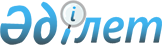 О выделении средств из резерва Правительства Республики КазахстанПостановление Правительства Республики Казахстан от 19 августа 2005 года N 848.

     В соответствии с Законом Республики Казахстан от 2 декабря 2004 года "О республиканском бюджете на 2005 год", постановлением Правительства Республики Казахстан от 27 декабря 2004 года N№1405 "Об утверждении Правил использования резервов Правительства Республики Казахстан и местных исполнительных органов" Правительство Республики Казахстан ПОСТАНОВЛЯЕТ: 

     1. Выделить Министерству финансов Республики Казахстан из резерва Правительства Республики Казахстан, предусмотренного в республиканском бюджете на 2005 год, на неотложные затраты 1386815 (один миллион триста восемьдесят шесть тысяч восемьсот пятнадцать) тенге для исполнения судебных решений согласно прилагаемому перечню. 

     2. Настоящее постановление вводится в действие со дня подписания.      Премьер-Министр 

  Республики Казахстан 

Приложение          

к постановлению Правительства 

Республики Казахстан     

от 19 августа 2005 г. N 848                   Перечень судебных решений 

           по гражданским делам, подлежащих исполнению 
					© 2012. РГП на ПХВ «Институт законодательства и правовой информации Республики Казахстан» Министерства юстиции Республики Казахстан
				N 

п/п Наименование 

судебного 

органа и 

дата 

решения Ф.И.О истца Сумма 

за 

вычетом 

гос- 

пошлины 

(тенге) Гос- 

пош- 

лина 

(тенге) 1 2 3 4 5 1. Решение Жам- 

былского об- 

ластного суда 

от 23.11.2000; 

определение 

судебной 

коллегии по 

гражданским 

делам Верховного 

Суда от 

07.02.2001; 

дополнительное постановление коллегии по 

гражданским 

делам Вер- 

ховного Суда 

от 04.10.2001; 

определение 

Жамбылского 

областного суда от 28.09.2004; 

постановление Коллегии по гражданским делам Верховного 

Суда от 

18.11.2004; 

определение 

Жамбылского 

областного суда от 27.01.2005. 1. Тихонова Л.Х. 

2. Кенжебекова Т. 

3. Мадимаров С. 

4. Соколов О.А. 

5. Шенгоф В.В. 

6. Закира Н.С. 

7. Даргис С.С. 

8. Айтыбарова М.А. 

9. Каукс Ю.Ф. 

10. Ким А.И. 

11. Мамырбекова P.M. 

12. Арефьев A.M. 

13. Каримов К. 

14. Столярова Н.Я. 

15. Артехова А.И. 

16. Цепелев A.M. 

17. Ежов В.Н. 

18. Ибрагимов И.М. 

19. Столяров Ю.Н. 

20. Хайретдинов Ш. 

21. Веретенников И.В. 

22. Ступников П.Д. 

23. Сухорукова Н.В. 

   (Кузнецова) 

24. Федорина В.В. 

25. Цепелева Н.Ю. 

26. Исакова В.Г. 

27. Калдыбаев Б.В. 

28. Шамасова А.А. 

29. Туманкова А.В. 

30. Житников Н.С. 

31. Чеботарева О.В. 

32. Санников Ю.П. 

33. Пожидаев Л.Г. 

34. Кузовлева О.И. 

35. Пешенов М. 

36. Байжанов А.К. 

37. Абдурахманов И.С. 

38. Макина К.Т. 

39. Цой А.Е. 

40. Касьяненко В.П. 

41. Жаманкараев А. 

42. Дауренбеков Т. 

43. Чхамалия Л.Г. 

44. Кузнецов В.И. 

45. Дускенов Т.К. 

46. Чуваев К.А. 

47. Умирзаков А.К. 

48. Галимзянов Р.А. 

49. Евдокимова А.А. 

50. Ескараев К. 

51. Спатаев Х.К. 

52. Исакова М.Ж. 

53. Джилкайдаров А.С. 

54. Громова Н.П. 

55. Махатаев А. 

56. Емельянова Н.С. 

57. Манушкин В.Е. 

58. Семерикова Т.А. 

59. Магамадов А.Ч. 

60. Саркеев К.К. 

61. Семериков И.П. 

62. Шамасов М.З. 7131 

9846 

12091 

8495 

12542 

15165 

8244 

5620 

5929 

14072 

7256 

4969 

9015 

14006 

6213 

11037 

11660 

10936 

4330 

10117 

13023 

12652 

6658 

 

9307 

5977 

12377 

5820 

6061 

10626 

12727 

7478 

10938 

8203 

4901 

5163 

8117 

9696 

6093 

7190 

8065 

10214 

7500 

6786 

6691 

6418 

5897 

5686 

6283 

9064 

6953 

12502 

8992 

6286 

7951 

6753 

4946 

12189 

9595 

5761 

6818 

8845 

7634 

529510 
2. Решение Жам- 

былского об- 

ластного суда 

от 27.12.2000; 

определение 

Жамбылского 

областного суда от 21.02.2001; 

постановление 

коллегии по 

гражданским 

делам Верхов- 

ного Суда от 

18.11.2004; 

определение 

Жамбылского 

областного суда от 27.01.2005. 1. Гордеев О.А. 

2. Байбулатов М.М. 

3. Естенбаев Т. 

4. Звягин В.Н. 

5. Иманалиев Т.Т. 

6. Калмаханов А. 

7. Кузнецов Г.К. 

8. Кужекин В.П. 

9. Мусаев К. 

10. Уйсенбаев Р. 

11. Касаубаев А.Ш. 

12. Машина А.А. 

13. Магаляс Ю.В. 

14. Мамажанов З.А. 

15. Магаляс В.Ф. 

16. Мясоедов Г.Г. 

17. Нуржанов К.А. 

18. Санникова В.А. 

19. Санников С.Ю. 

20. Турлыбеков К.К. 

21. Абдибеков М. 

22. Абдрахманов Ж.Б. 

23. Асанов Б. 

24. Ахметов А. 

25. Басинов Ю.В. 

26. Баширов В.А. 

27. Бидайшиев А. 

28. Бурлибаев А. 

29. Кабираев А. 

30. Каспаков С.С. 

31. Мамажанов Б.А. 

32. Сарсенбай А.К. 

33. Батраков В.Н. 

34. Толегенов С.Д. 

35. Макин С.С. 

36. Ким Г. 

37. Глушков А.В. 

38. Умиралиев Т.Т. 

39. Тулеков Е.Ч. 

40. Казасис М.А. 

41. Момундыков Е.Ш. 

42. Декханов А. 

43. Майданников Н.И. 

44. Конышев С.Н. 

45. Шерстюк А.Ю. 

46. Казасис В.М. 

47. Аккулиева Е.А. 

48. Даурембаев 3. 

49. Шекербеков Ж. 

50. Асилбеков Т.А. 

51. Тетюшева В.И. 

52. Асилбекова Н.Н. 

53. Джамилаев Б.Ш. 

54. Долгов И.Я. 

55. Баимбетов И.А. 

56. Кемельбеков Н.Н. 

57. Имашов Е.М. 

58. Абдибеков Ж.К. 

59. Колдасов И.А. 

60. Кемельбеков А.А. 

61. Байбосынов А. 

62. Елецкий Н.А. 

63. Алибаев Б. 

64. Миназетдинова В.В. 

65. Сабденбекова Н.С. 

66. Медведева Н.П. 

67. Мырзакулов А.О. 

68. Каргабаев Ж.Ш. 13872 

6334 

10690 

10188 

9246 

7598 

10881 

8622 

9639 

12833 

6555 

12353 

7806 

7573 

5514 

8109 

14407 

6630 

3680 

5500 

4494 

4443 

7762 

12715 

5932 

11143 

2445 

17295 

7244 

4793 

17524 

10138 

10188 

15088 

9610 

10928 

2816 

12013 

4956 

7445 

12442 

7667 

12371 

11238 

12715 

8757 

4884 

6829 

4647 

3161 

4578 

3966 

5448 

5095 

15642 

4024 

1809 

2651 

8660 

4315 

3507 

9107 

5965 

5549 

4822 

12601 

7726 

10127 

557305 3. Решение 

Есильского 

районного суда 

Акмолинской 

области от 

25.12.2003; 

постановление 

коллегии по 

гражданским 

делам Акмо- 

линского об- 

ластного суда 

от 10.02.2004; 

определение 

Есильского 

районного суда 

Акмолинской области от 

16.01.2005; Продан В.Т. 150000 4. Решение 

Есильского 

районного суда Акмолинской 

области от 25.12.2003; 

постановление 

коллегии по 

гражданским 

делам Акмо- 

линского 

областного суда 

от 10.02.2004; 

определение 

Есильского 

районного суда Акмолинской 

области от 16.01.2005; Смирнова Н.И. 150000 Итого: 1386815 Общая сумма: 1386815 